Безопасные дороги детям.                                                                            Важно не только оберегать ребенка от опасности, но и готовить его к встрече с возможными трудностями, формировать представление о наиболее опасных ситуациях, о необходимости соблюдения мер предосторожности, а также прививать навыки безопасного поведения на улице и в транспорте.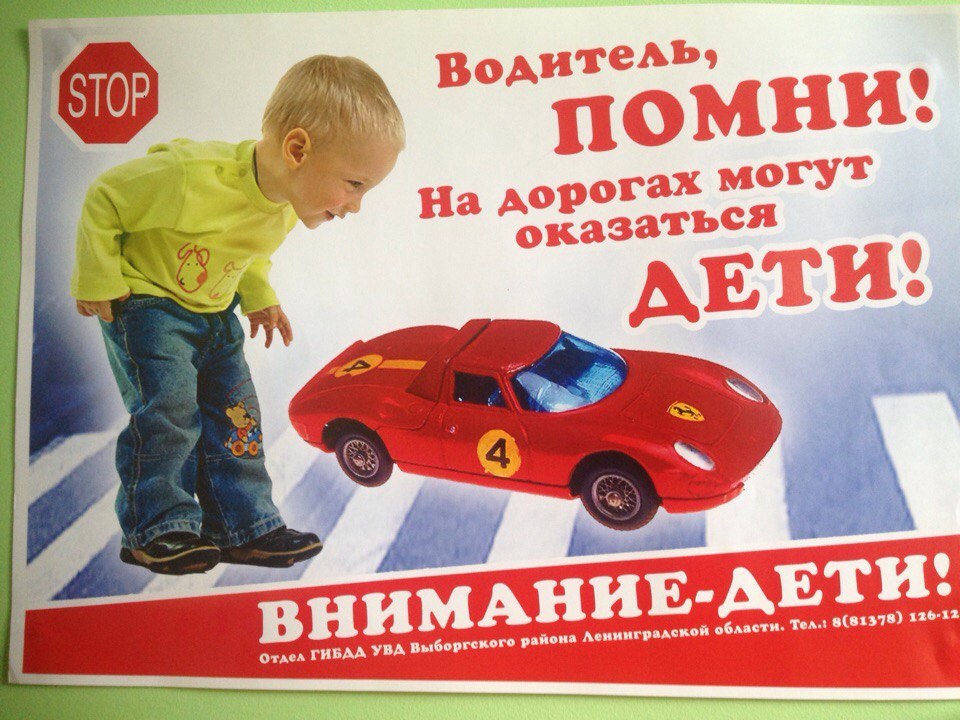 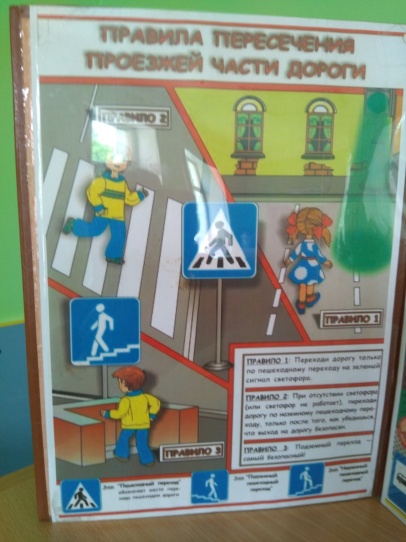 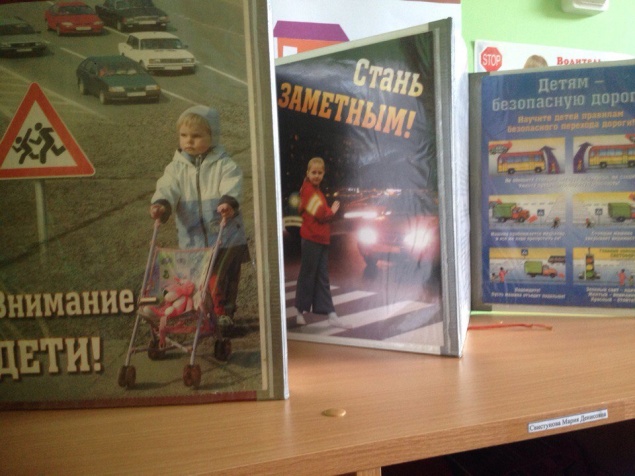 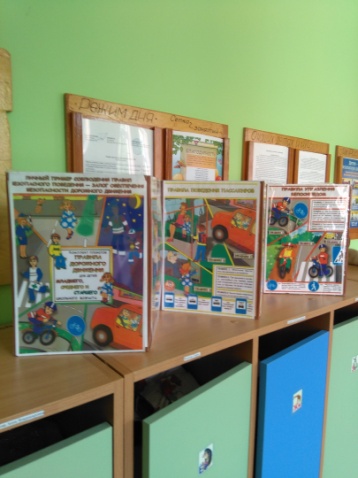 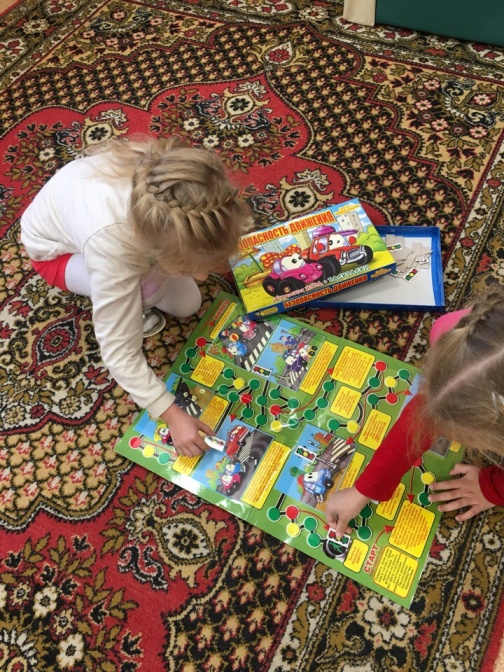 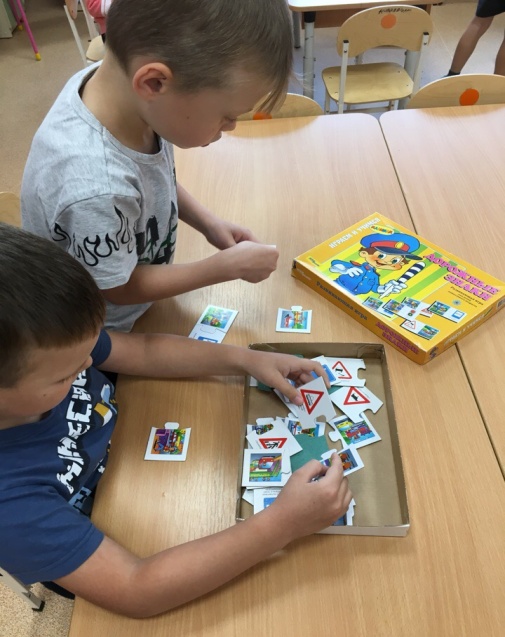 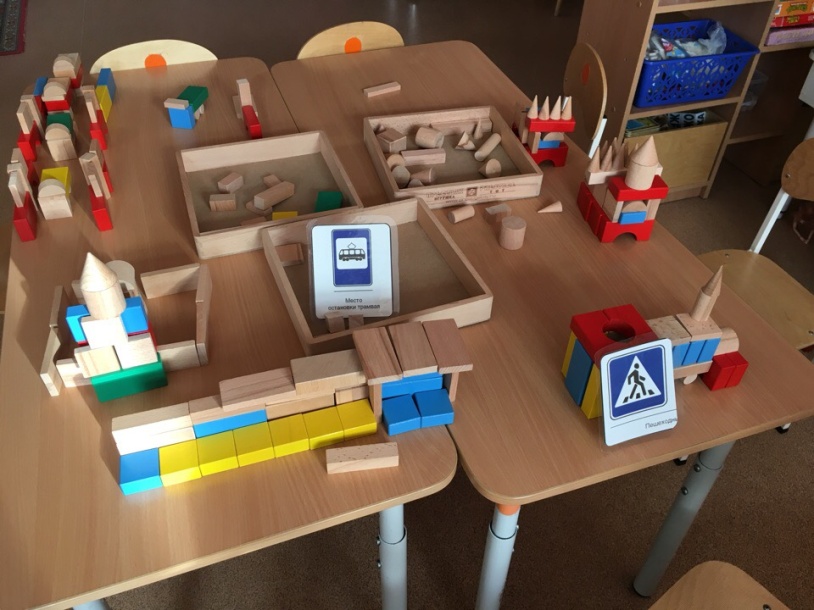 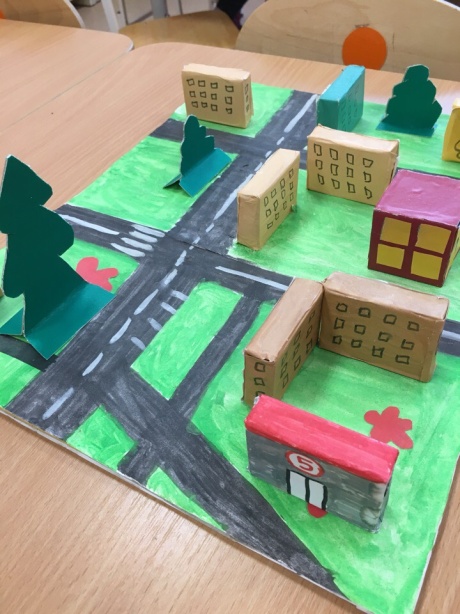 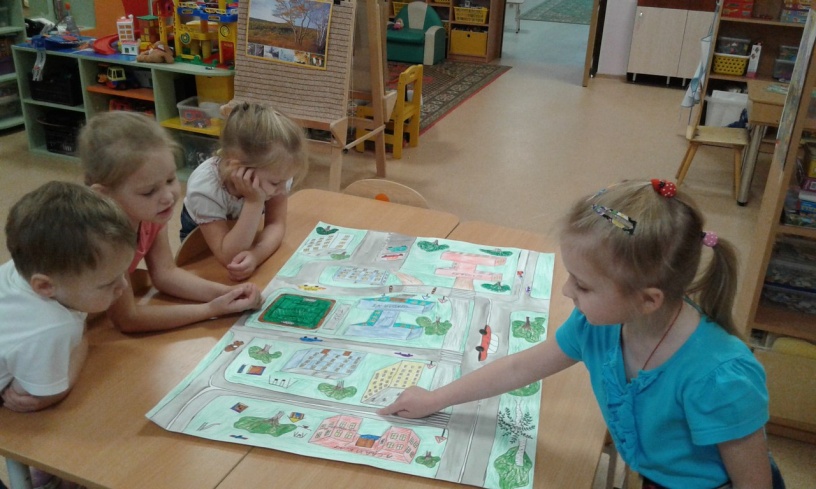 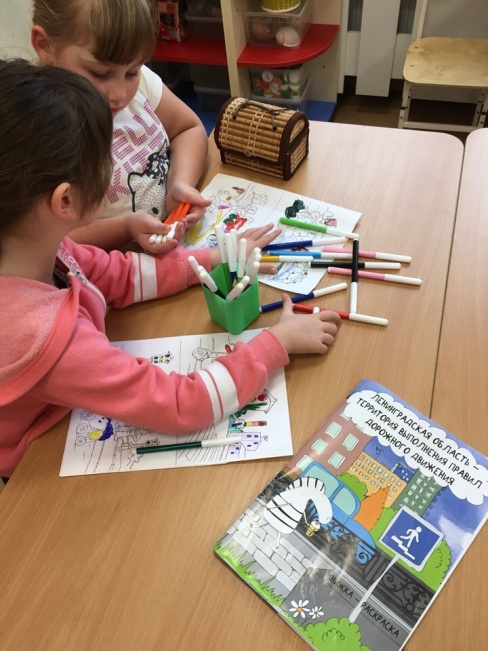 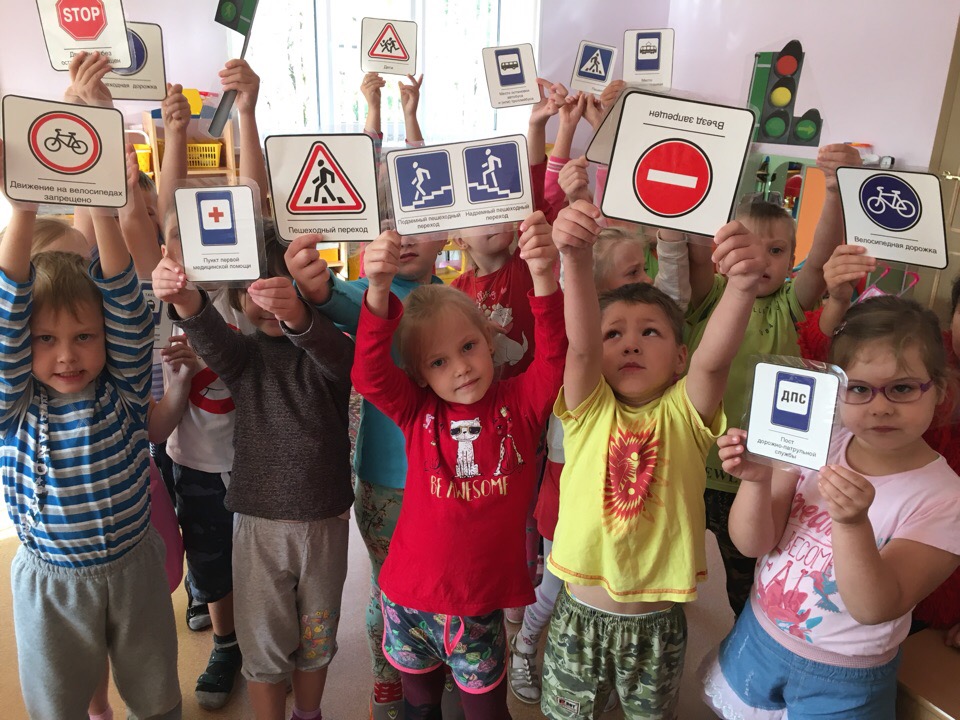 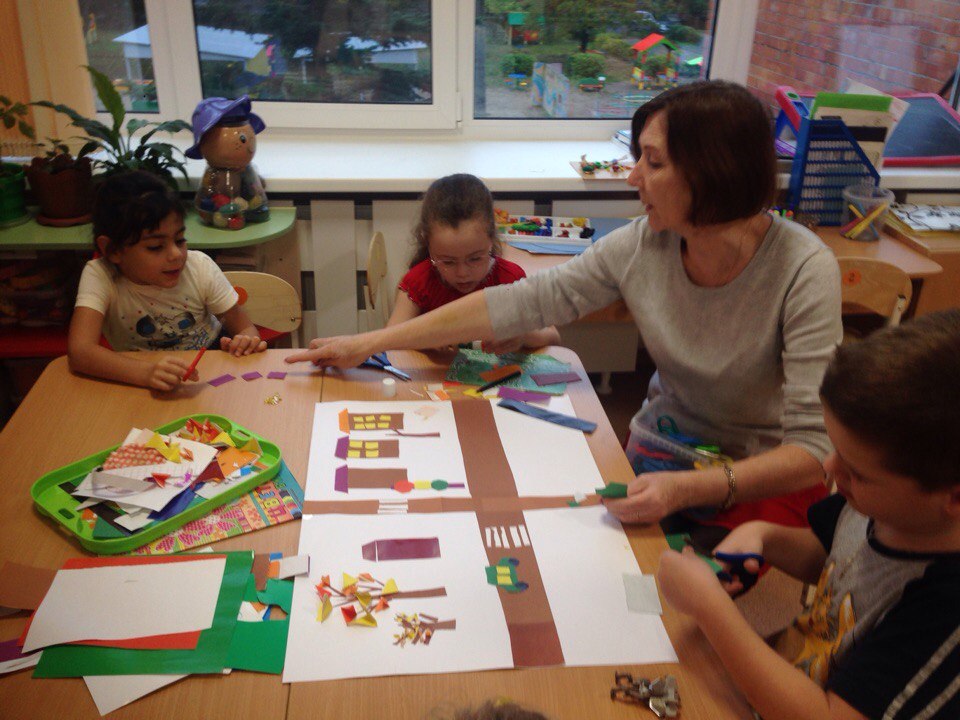 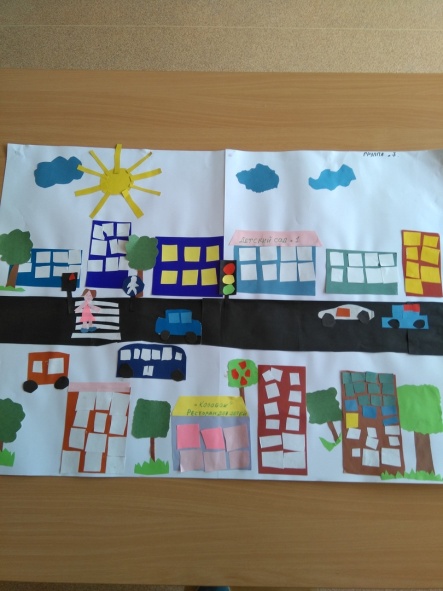 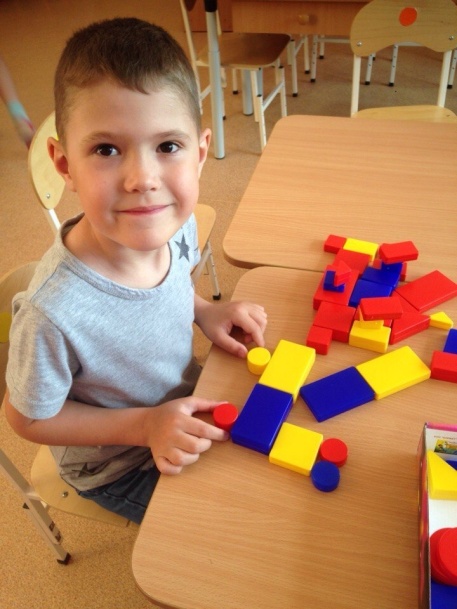 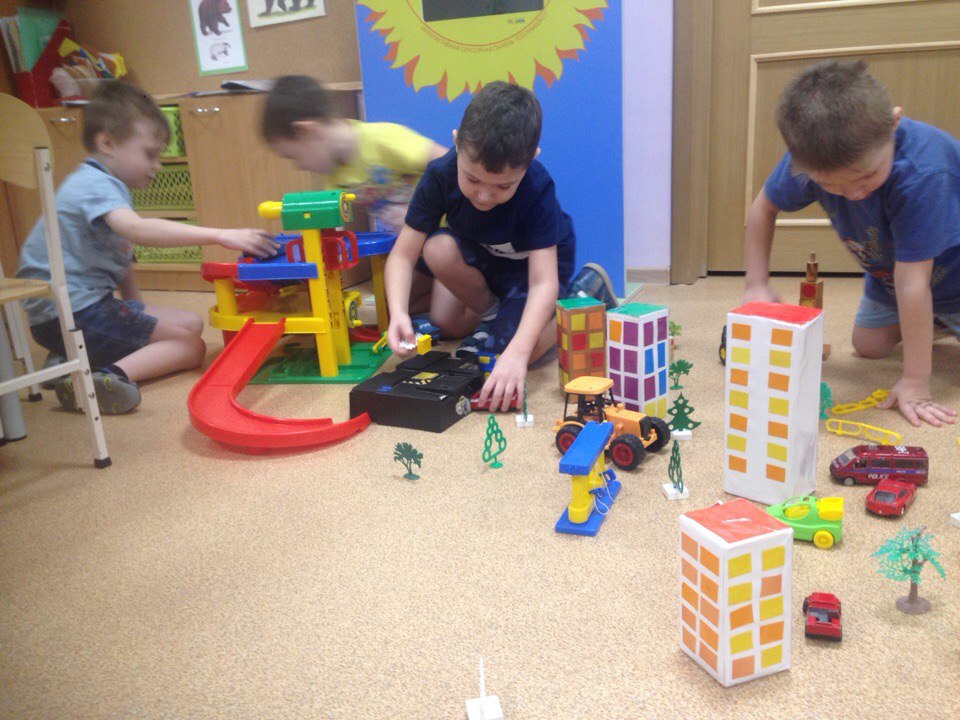 Ю. ЯковлевДелаем ребятам 
Предостережение: 
Выучите срочно 
ПРАВИЛА ДВИЖЕНИЯ, 

Чтоб не волновались 
Каждый день родители, 
Чтоб спокойно мчались 
Улицей водители!